PANGANI POST MOCK EXAMINATION 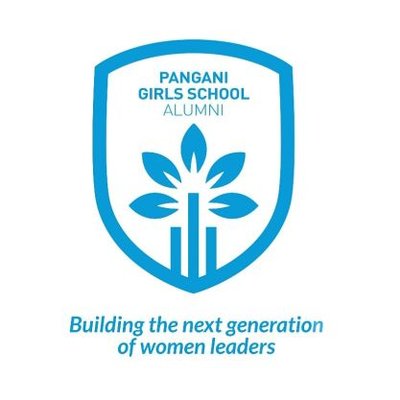 2022HATI YA KUHITIMU KISOMO CHA SECONDARI (KCSE)Jina ……………………………………………..NambariYako.………………………..Sahihiya Mtahiniwa…………………………..Tarehe………………………………..102/3KISWAHILI KARATASI YA PILINOVEMBA 2022Muda: Saa 2 ½ HATI YA KUHITIMU KISOMO CHA SEKONDARI(K.C.S.E)MAAGIZO KWA WATAHINIWAAndika jina lako, shule, nambari ya mtihani kisha utie sahihi katika nafasi ulizoachiwa hapo juuJibu maswali manne pekeeSwali la kwanza  ni la lazimaMaswali hayo mengine matatu yachaguliwe kutoka sehemu nne zilizobaki yaani Riwaya, Tamthilia, Hadithi fupi na UshairiUsijibu maswali mawili kutoka sehemu moja.Majibu yote lazima yaandikwe kwa lugha ya Kiswahili pekee.KWA MATUMIZI YA MTAHINI PEKEESEHEMU YA A: FASIHI SIMULIZI(SWALI LA LAZIMA  ALA. 20)Soma utungo ufuatao kasha ujibu maswali yanayofuata.Nilipokukopoa,Cheko la mwivu wangu lilipaa sanaUkewenza ukamshawishi kuchukua buruji kueneza habari.“Njooni mwone jana la ajabu.”“Hajawahi kuonekana kama huyuTangu kuumbwa kwa ulimwengu.”Ndivyo walisema walokubezaKijiji kizima kilimiminika mwangu nyumbaniKuyatuma maozi kukutazama weyeUso na thamani walikwona,Wakaupa unyonge moyo wangu toto,Wakanituma kuola viungo vyakoWakanitanabahisha upungufu ulokulemaza!Chozi chungu likapukitikaLikalovya change kidariLikalovya chaoko kipajiTabasamu ukatoa kunihakikishia“Mimi si mjalana!Katu sivyo wasemavyo walimwengu!”Neno lako hili likanipa tulivuNikaamua alakulihali kupambana na yangu jumuiyaIlpsema kwa moja kauli utokomezwe, chakani utupwe.Tazameni mahasidi mlotekaTeko la dharau mlonimwaiyaMkanitia ukiwa usomithilika!Oleni! Tungeni macho!Mwana mlioambaa ukoma<lomwinga ja nyuni wala mtama, tazameniMekuwa malaika, anowaauniKiguru mlomtajia hakimzuwii kufuma mishale!Maadui wamwonapo hutetema kama janiMefagia vijiji vinane kwa pigo moja la kiganja chakeMepigana vita visohisabikaNa Wetu mahasimu waliotupoka na mifugo.Jamii yetu sasa metawala koteUmekuwa nahodha mwenye kubwa saburiAkili yako nyepesi sumaku kweli kweliHupakata yote ya neema na shwariMwili wako japo lemavu,Mesheheni nguvu za majagina mia moja!Naposhika zana, maadui elfu huanguka!Umeifaa jamii hii, ilotaka kuangamizaMajagina wote, wakusujudiaWalokufurusha wamebaki hizikaWatukuka ewe shibliMfano wa Shaka ZuluAlowayeyusha kama barafu.Limwengu mzima wakujua, mwanaAlozawa kishika mkukiUlosema na miungu, alfajiri lipoukumbatia ulimwenguWla mwana jihadhari usaliti wao wajaWasije kutosa lindini kwa nduli kukukabidhi.MASWALIAinisha utungo huu kimuundo na kimaudhui. (ala. 2)Eleza sifa tatu za mighani ambazo zinajitokeza katika utungo huu. (ala.6)Jadili fani katika wimbo huu. (ala.5)Jadili sifa za jamii iliyoizaa kazi hii. (ala. 2)Ni nani anayimba wimbo huu (nafsineni)? (ala.1)Eleza tofauti 4 kati ya mighani na visasili (ala.4)SEHEMU YA B: CHOZI LA HERIJibu swali la 2 au 3.Fafanua jinsi riwaya ya chozi la Heri ililenga kuiadilisha jamii. (ala. 20)Usalama ni mojawapo ya mahitaji ya kibinadamu, kwa hakika, tunaweza kusema kuwa usalama ni mojawapo ya mahitaji ya kimsingi.  Bila usalama binadamu hawezi hata kushiriki shughuli………”Eleza muktadha wa dondoo hili (ala.4)Eleza umuhimu wa mzungumzaji katika kujenga ploti (ala.8)Mzungumzaji anazungumzia swala la usalama.  Jadili matokeo ya ukosefu wa usalama ukirejelea matukio katika riwaya ya Chozi la Heri. (ala.8)SEHEMU C: TAMTHILIA YA KIGOGOJibu swali la 4 au 5“Nusura roho inianguke mwanangu, wametutia woga mwingi sana. Twaishi kwa hofu…”Fafanua muktadha wa dondoo hili.                                              (al 4)Mnenaji wa usemi huu ana hofu gani?                                           (al 2)Taja sifa tatu za mnenewa.                                                    (al 3)Bainisha mbinu moja ya lugha kutoka kwenye dondoo.                              (al 1)Wananchi katika maeneo haya wanapitia changamoto zipi?                          (al 10)AUA. Jadili athari za tabia zifuatazo kwa wananchi wa Sagamoyo.Ulevi.                                                                     (al 3)Maandamano.                                                               (al 3)Usherati.                                                                   (al 3)Kutegemea mikopo.                                                          (al 3)Tamaa.                                                                    (al 3)Fafanua mbinu tano alizozitumia Majoka kufanikisha uongozi wake.                    (al 5)SEHEMU YA D: HADITHI FUPIJibu swali la 6 au 7“Ndugu yangu kula kunatumaliza.”Eleza muktadha wa dondoo hili.                                               (al 4)Taja na ueleze sifa zozote mbili za mnenewa.                                      (al 4)Eleza tamathali ya usemi iliyotumiwa katika dondoo hili.                           (al 2)Kwa kurejelea hadithi ya Shibe Inatumaliza, thibitisha ukweli wa kauli ‘kula kunatumaliza’(al 6)Eleza umuhimu wa matumiziya nyimbo katika hadithi ya Shibe Inatumaliza.            (al 4)AU(Mtihani wa maisha)‘Leo mwalimu mkuu atajua kwamba mdharau biu hubiuka’(a)Eleza muktadha wa maneno haya.						   (Alama 4) (b)Taja mbinu ya lugha iliyotumika katika mktadha huu.			 (Alama 6) (c)Eleza wasifu wa mzungumzaji wa maneno haya.				(Alama 2) (d)Jadili maudhui ya elimu kama yanavyojitokeza katika hadithi ya		Ndoto ya mashaka (Ali Abdulla)  ala. 8SEHEMU YA E: USHAIRISoma shairi lifuatalo kisha ujibu maswali yaliyofuata.Jambo lolote ni nia, kuweka yako azima,Hasa ukikusudia, kulepuka la lawama,Mola takusaidia, kila la ovu kuzama,Ukiitaka salama, jua hasira hasara.Hakika si masikhara, wa kale waliyosema,Ni maneno ya busara, tena ni wasia mwema,Kuwa hasira hasara, ghadhabu zisizokoma,Ukiitaka salama, jua hasira hasara.Mja katu haitaki, hasira kuziandama,Punguza zako hamaki, moyo uwe na huruma,Kwani zikizidi chuki, hapo huja uhasama,Ukiitaka salama, jua hasira hasara.Na uhasama ujapo, uadui kukwegema,Hapo ndipo upatapo, kukufikia zahama,Mwisho ndipo ujutapo, ikabaki kulalama,Ukiitaka salama, jua hasira hasara.La usawa sinyamai, kukweleza ni lazimaChuki nyingi hazifai, hebu tuliza mtima,Waweza tupa uhai, au nyingi darahima,Ukiitaka salama, jua hasira hasara.Upunguze wako mori, mwana na mtu mzima,Upoze moyo wa hari, hasira zipate hama,Subira huvuta heri, ikaleta na neema,Ukiitaka salama, jua hasira hasara.Kifaya nilipofika, hapa ndiyo kaditama,Sahibu wasia shika, hasira si kitu chema,Mtegemee Rabuka, atakulinda Karima,Ukiitaka salama, jua hasira hasara.MASWALIToa anwani mwafaka kwa shairi hili.  						(Al. 1)Ainisha shairi hili kwa kuzingatia:-  							(Al. 4)MishororoVipandeFafanua umbo la shairi hili.  								(Al. 4)Dhihirisha matumizi ya idhini ya mshairi katika shairi hili.  				(Al. 3)Andika ubeti wa sita kwa lugha tutumbi.  						(Al. 3)Eleza toni ya shairi hili.  								(Al. 2)Ni nani nafsineni katika shairi hili?  Eleza  						(Al. 1)Fafanua msamiati ufuatao kama ulivyotumika shairini.  				(Al. 2)MtimaDarahimaSWALIUPEOALAMA20202020JUMLA